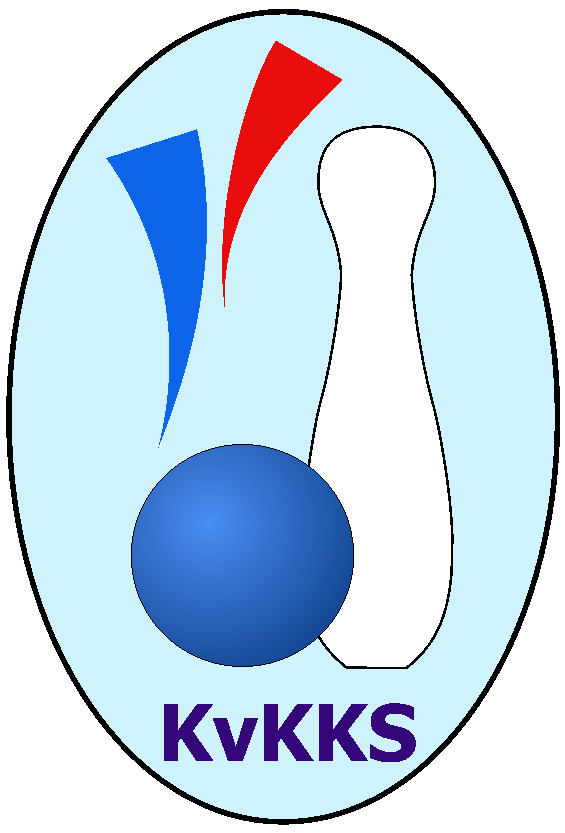 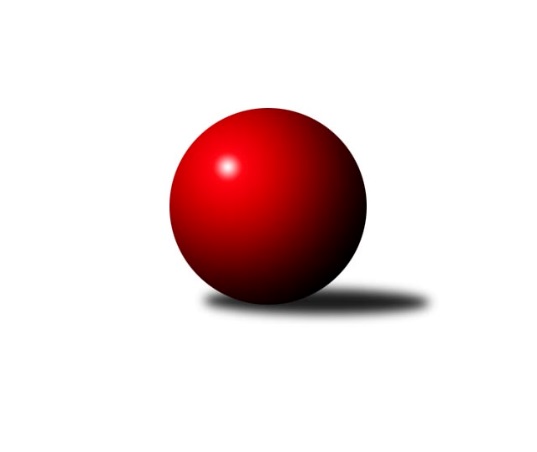 Č.18Ročník 2019/2020	7.3.2020Nejlepšího výkonu v tomto kole: 2650 dosáhlo družstvo: Loko Cheb CKrajský přebor KV 2019/2020Výsledky 18. kolaSouhrnný přehled výsledků:SKK K.Vary B 	- TJ Lomnice B	11:5	2570:2541		7.3.TJ Šabina 	- Kuželky Aš B	14:2	2628:2418		7.3.Sokol Teplá	- Slavia K.Vary	10:6	2453:2437		7.3.Kuželky Aš C	- Slovan KV C	6:10	2575:2581		7.3.TJ Lomnice C	- TJ Jáchymov B	10:6	2479:2436		7.3.Loko Cheb C	- TJ Lomnice D	12:4	2650:2492		7.3.Tabulka družstev:	1.	TJ Šabina	18	14	1	3	199 : 89	2501	29	2.	Kuželky Aš B	18	14	0	4	196 : 92	2502	28	3.	TJ Jáchymov B	18	12	0	6	178 : 110	2447	24	4.	Loko Cheb C	18	11	0	7	153 : 135	2386	22	5.	TJ Lomnice C	19	10	0	9	154 : 150	2464	20	6.	Sokol Teplá	18	9	1	8	155 : 133	2466	19	7.	SKK K.Vary B	18	9	0	9	145 : 143	2449	18	8.	TJ Lomnice B	18	8	1	9	147 : 141	2500	17	9.	Slavia K.Vary	18	7	0	11	125 : 163	2441	14	10.	Slovan KV C	18	7	0	11	114 : 174	2393	14	11.	Kuželky Aš C	18	4	0	14	92 : 196	2369	8	12.	TJ Lomnice D	19	2	1	16	86 : 218	2382	5Podrobné výsledky kola:	 SKK K.Vary B 	2570	11:5	2541	TJ Lomnice B	Pavel Boháč	 	 207 	 196 		403 	 0:2 	 405 	 	202 	 203		Věra Martincová	Ivan Žaloudík	 	 225 	 228 		453 	 2:0 	 406 	 	193 	 213		Zdeněk Chvátal	Martina Sobotková	 	 216 	 209 		425 	 2:0 	 405 	 	191 	 214		Zuzana Kožíšková	Ladislav Urban	 	 205 	 188 		393 	 0:2 	 433 	 	210 	 223		Tereza Štursová	Václav Zeman	 	 248 	 213 		461 	 2:0 	 457 	 	211 	 246		Rudolf Štěpanovský	Bronislava Hánělová	 	 227 	 208 		435 	 1:1 	 435 	 	209 	 226		Radek Cholopovrozhodčí: Vítězslav Vodehnal Nejlepší výkon utkání: 461 - Václav Zeman	 TJ Šabina 	2628	14:2	2418	Kuželky Aš B	Tomáš Seidl	 	 254 	 216 		470 	 2:0 	 426 	 	205 	 221		Martina Pospíšilová	František Seidl	 	 222 	 236 		458 	 2:0 	 411 	 	230 	 181		Václav Vieweg	Marek Zvěřina	 	 202 	 203 		405 	 0:2 	 415 	 	215 	 200		Dagmar Jedličková	Eduard Seidl	 	 230 	 210 		440 	 2:0 	 392 	 	206 	 186		Luděk Kratochvíl	Jiří Beneš ml.	 	 206 	 220 		426 	 2:0 	 376 	 	189 	 187		Vladislav Urban	Jaromír Černý	 	 209 	 220 		429 	 2:0 	 398 	 	202 	 196		Václav Veselýrozhodčí: Jaromír Černý Nejlepší výkon utkání: 470 - Tomáš Seidl	 Sokol Teplá	2453	10:6	2437	Slavia K.Vary	Luboš Axamský	 	 210 	 208 		418 	 2:0 	 394 	 	182 	 212		Zdeněk Frydrýn	Rostislav Milota	 	 187 	 187 		374 	 0:2 	 375 	 	210 	 165		Zdeněk Chmel	Miroslava Boková	 	 212 	 234 		446 	 2:0 	 396 	 	193 	 203		Štefan Cimbala	Miroslava Poláčková	 	 194 	 215 		409 	 0:2 	 440 	 	228 	 212		Martin Mojžíš	Jiří Velek	 	 206 	 191 		397 	 0:2 	 425 	 	206 	 219		Radek Cimbala	Miroslav Pešťák	 	 207 	 202 		409 	 2:0 	 407 	 	183 	 224		Ondřej Černohousrozhodčí: Luboš Axamský Nejlepší výkon utkání: 446 - Miroslava Boková	 Kuželky Aš C	2575	6:10	2581	Slovan KV C	Jiří Plavec	 	 180 	 207 		387 	 0:2 	 419 	 	211 	 208		Robert Žalud	Ota Laudát	 	 223 	 240 		463 	 2:0 	 394 	 	196 	 198		Pavlína Stašová	Ota Maršát ml.	 	 186 	 197 		383 	 0:2 	 438 	 	217 	 221		Luděk Stříž	Vladimír Veselý ml.	 	 210 	 246 		456 	 2:0 	 451 	 	221 	 230		Miroslav Handšuh	Václav Pilař	 	 230 	 224 		454 	 2:0 	 391 	 	205 	 186		Jiří Šafr	Jitka Laudátová	 	 209 	 223 		432 	 0:2 	 488 	 	220 	 268		Marcel Toužimskýrozhodčí: Jiří Plavec Nejlepší výkon utkání: 488 - Marcel Toužimský	 TJ Lomnice C	2479	10:6	2436	TJ Jáchymov B	Jiří Flejšar	 	 195 	 203 		398 	 0:2 	 403 	 	197 	 206		Ladislav Martínek	Petr Janda	 	 210 	 201 		411 	 0:2 	 430 	 	213 	 217		Stanislav Pelc	Filip Maňák	 	 190 	 212 		402 	 0:2 	 410 	 	210 	 200		Vladimír Lukeš	Petr Lidmila	 	 212 	 228 		440 	 2:0 	 414 	 	214 	 200		Vladimír Maxa	Lubomír Hromada	 	 217 	 207 		424 	 2:0 	 414 	 	224 	 190		Jiří Šeda	Přemysl Krůta	 	 189 	 215 		404 	 2:0 	 365 	 	196 	 169		Vlastimil Čeganrozhodčí: Růžena Kovačíková Nejlepší výkon utkání: 440 - Petr Lidmila	 Loko Cheb C	2650	12:4	2492	TJ Lomnice D	Ivan Rambousek	 	 203 	 203 		406 	 0:2 	 445 	 	216 	 229		Radek Plechatý	Miroslav Budil	 	 223 	 225 		448 	 2:0 	 408 	 	188 	 220		Kateřina Klierová *1	Bohumil Vyleťal	 	 227 	 217 		444 	 2:0 	 418 	 	206 	 212		Ludvík Maňák	Jana Hamrová	 	 241 	 236 		477 	 2:0 	 392 	 	200 	 192		Hanuš Slavík	Jiří Nováček	 	 251 	 226 		477 	 2:0 	 387 	 	187 	 200		Libuše Korbelová	Eva Nováčková	 	 180 	 218 		398 	 0:2 	 442 	 	214 	 228		Michaela Heidlerovározhodčí: Jana Hamrová střídání: *1 od 67. hodu Lucie ManěnováNejlepšího výkonu v tomto utkání: 477 kuželek dosáhli: Jana Hamrová, Jiří NováčekPořadí jednotlivců:	jméno hráče	družstvo	celkem	plné	dorážka	chyby	poměr kuž.	Maximum	1.	Ivan Žaloudík 	SKK K.Vary B 	439.67	288.4	151.3	2.5	5/6	(480)	2.	Jozef Vaško 	Slavia K.Vary	438.06	299.0	139.0	5.5	5/7	(468)	3.	Miroslav Handšuh 	Slovan KV C	435.43	300.9	134.5	6.9	5/6	(474)	4.	Martina Pospíšilová 	Kuželky Aš B	435.10	292.6	142.6	6.3	6/7	(492)	5.	Marcel Toužimský 	Slovan KV C	433.90	291.5	142.4	3.8	5/6	(488)	6.	Radek Cimbala 	Slavia K.Vary	430.87	298.6	132.2	5.8	7/7	(475)	7.	Rudolf Štěpanovský 	TJ Lomnice B	429.09	289.4	139.7	4.8	4/5	(457)	8.	Tomáš Seidl 	TJ Šabina 	427.76	287.8	139.9	4.9	6/6	(477)	9.	Martin Mojžíš 	Slavia K.Vary	426.44	294.0	132.5	4.4	7/7	(510)	10.	Jaromír Černý 	TJ Šabina 	425.41	294.3	131.1	7.2	6/6	(468)	11.	Stanislav Pelc 	TJ Jáchymov B	424.11	293.4	130.7	7.5	6/6	(457)	12.	Eduard Seidl 	TJ Šabina 	423.63	298.1	125.5	6.5	4/6	(461)	13.	Miroslav Pešťák 	Sokol Teplá	423.62	293.3	130.3	5.7	7/7	(460)	14.	Tereza Štursová 	TJ Lomnice B	422.81	296.9	125.9	7.1	4/5	(468)	15.	Radek Cholopov 	TJ Lomnice B	421.38	293.2	128.2	5.3	5/5	(449)	16.	Miroslava Boková 	Sokol Teplá	421.22	284.6	136.6	4.0	7/7	(460)	17.	Václav Vieweg 	Kuželky Aš B	421.12	292.7	128.5	6.5	7/7	(470)	18.	František Seidl 	TJ Šabina 	420.96	296.5	124.4	8.0	5/6	(458)	19.	Václav Zeman 	SKK K.Vary B 	420.82	289.9	131.0	5.2	6/6	(470)	20.	Pavel Boháč 	SKK K.Vary B 	419.96	285.6	134.4	5.9	5/6	(466)	21.	Dagmar Jedličková 	Kuželky Aš B	418.99	294.8	124.1	7.0	7/7	(453)	22.	Vladimír Maxa 	TJ Jáchymov B	418.58	288.5	130.1	6.2	6/6	(441)	23.	Pavel Přerost 	TJ Lomnice B	418.03	287.8	130.2	6.2	5/5	(441)	24.	Lubomír Hromada 	TJ Lomnice C	417.89	291.6	126.3	7.7	7/7	(452)	25.	Růžena Kovačíková 	TJ Lomnice C	417.11	283.6	133.5	7.2	5/7	(444)	26.	Luboš Axamský 	Sokol Teplá	416.81	286.3	130.5	5.9	6/7	(461)	27.	Ondřej Černohous 	Slavia K.Vary	416.43	289.7	126.7	7.2	7/7	(450)	28.	Jiří Velek 	Sokol Teplá	416.37	289.5	126.8	5.7	7/7	(460)	29.	Zuzana Kožíšková 	TJ Lomnice B	415.25	292.2	123.0	8.0	5/5	(458)	30.	Zdeněk Chvátal 	TJ Lomnice B	415.16	285.2	130.0	6.7	4/5	(466)	31.	Václav Mašek 	Kuželky Aš B	414.78	289.5	125.3	7.7	5/7	(466)	32.	Václav Veselý 	Kuželky Aš B	414.54	294.7	119.9	8.5	7/7	(469)	33.	Věra Martincová 	TJ Lomnice B	414.06	292.2	121.9	8.9	4/5	(464)	34.	Miroslava Poláčková 	Sokol Teplá	413.34	285.7	127.6	7.1	7/7	(453)	35.	Jiří Flejšar 	TJ Lomnice C	413.26	291.0	122.3	8.4	7/7	(443)	36.	Vítězslav Vodehnal 	SKK K.Vary B 	411.50	280.5	131.0	6.4	5/6	(450)	37.	Luděk Kratochvíl 	Kuželky Aš B	411.38	287.4	124.0	7.5	6/7	(462)	38.	Marek Zvěřina 	TJ Šabina 	410.53	286.2	124.4	8.9	6/6	(438)	39.	Filip Maňák 	TJ Lomnice C	409.92	286.2	123.7	8.1	6/7	(457)	40.	Jitka Laudátová 	Kuželky Aš C	408.92	286.5	122.4	7.8	6/6	(442)	41.	Štefan Mrenica 	TJ Jáchymov B	408.54	290.9	117.6	9.1	5/6	(439)	42.	Vladislav Urban 	Kuželky Aš B	407.69	284.3	123.4	9.2	7/7	(474)	43.	Přemysl Krůta 	TJ Lomnice C	407.55	285.5	122.1	7.0	5/7	(431)	44.	Miroslav Budil 	Loko Cheb C	407.03	284.7	122.3	7.1	6/6	(505)	45.	Petr Lidmila 	TJ Lomnice C	406.87	282.6	124.3	6.5	6/7	(485)	46.	Radek Plechatý 	TJ Lomnice D	406.63	287.4	119.3	9.4	7/7	(445)	47.	Jiří Šafr 	Slovan KV C	406.53	289.2	117.3	8.2	5/6	(446)	48.	Bohumil Vyleťal 	Loko Cheb C	406.37	282.6	123.8	7.0	6/6	(463)	49.	Martina Sobotková 	SKK K.Vary B 	404.32	285.9	118.4	8.3	5/6	(461)	50.	Ladislav Martínek 	TJ Jáchymov B	404.03	276.9	127.1	6.8	5/6	(420)	51.	Pavlína Stašová 	Slovan KV C	403.88	286.4	117.5	9.5	6/6	(437)	52.	Eva Nováčková 	Loko Cheb C	403.61	286.6	117.0	9.0	6/6	(436)	53.	Vladimír Lukeš 	TJ Jáchymov B	403.52	288.3	115.3	8.7	6/6	(433)	54.	Petr Janda 	TJ Lomnice C	403.38	281.8	121.6	7.8	6/7	(441)	55.	Jiří Šeda 	TJ Jáchymov B	402.21	283.6	118.6	7.3	6/6	(445)	56.	Pavel Kučera 	TJ Šabina 	401.08	279.6	121.5	7.8	6/6	(474)	57.	Kateřina Klierová 	TJ Lomnice D	401.00	284.4	116.6	7.4	5/7	(444)	58.	Jiří Beneš  ml.	TJ Šabina 	399.61	281.1	118.5	7.6	5/6	(450)	59.	Bronislava Hánělová 	SKK K.Vary B 	399.44	284.6	114.9	6.7	5/6	(456)	60.	Vladimír Veselý  ml.	Kuželky Aš C	398.57	282.5	116.0	10.5	5/6	(456)	61.	Libuše Korbelová 	TJ Lomnice D	397.62	276.0	121.6	8.1	7/7	(436)	62.	Ota Laudát 	Kuželky Aš C	395.69	282.7	113.0	8.1	6/6	(463)	63.	Ladislav Urban 	SKK K.Vary B 	395.38	282.9	112.4	12.2	4/6	(422)	64.	Štefan Cimbala 	Slavia K.Vary	394.29	281.5	112.7	10.1	7/7	(438)	65.	Jana Hamrová 	Loko Cheb C	393.60	288.7	104.9	11.1	6/6	(477)	66.	Vladimír Míšanek 	Kuželky Aš C	393.47	280.7	112.8	11.1	6/6	(429)	67.	Jan Mandák 	Sokol Teplá	392.80	286.5	106.3	11.2	5/7	(403)	68.	Ota Maršát  ml.	Kuželky Aš C	392.64	277.2	115.4	9.6	6/6	(411)	69.	Lucie Maněnová 	TJ Lomnice D	389.08	274.0	115.1	10.0	6/7	(411)	70.	Hanuš Slavík 	TJ Lomnice D	388.12	278.6	109.5	13.2	6/7	(424)	71.	Vlastimil Čegan 	TJ Jáchymov B	387.16	275.3	111.8	9.9	4/6	(444)	72.	Jiří Gabriško 	SKK K.Vary B 	386.53	275.8	110.7	12.7	5/6	(437)	73.	Jaroslava Chlupová 	Slovan KV C	384.20	274.8	109.4	9.7	5/6	(417)	74.	Josef Zvěřina 	TJ Lomnice D	382.48	278.7	103.8	12.9	5/7	(407)	75.	Petr Málek 	Loko Cheb C	382.22	275.6	106.7	10.8	6/6	(459)	76.	Pavel Pokorný 	Loko Cheb C	378.36	273.1	105.2	11.1	6/6	(407)	77.	Jiří Plavec 	Kuželky Aš C	377.99	275.8	102.2	13.5	4/6	(437)	78.	Vladimír Černohous 	Slavia K.Vary	377.50	266.9	110.6	10.3	5/7	(452)	79.	Michaela Čejková 	Slovan KV C	377.07	270.1	107.0	12.9	5/6	(453)	80.	Zdeňka Zmeškalová 	Slovan KV C	368.20	270.7	97.5	15.7	5/6	(417)	81.	Rostislav Milota 	Sokol Teplá	365.20	252.4	112.8	11.0	5/7	(404)		Rudolf Schimmer 	TJ Lomnice C	452.00	286.0	166.0	4.0	1/7	(452)		Jiří Nováček 	Loko Cheb C	444.29	298.5	145.8	3.2	3/6	(483)		Lucie Vajdíková 	TJ Lomnice B	430.83	287.5	143.3	5.8	3/5	(447)		Michaela Heidlerová 	TJ Lomnice D	430.00	297.7	132.3	4.4	4/7	(467)		Daniel Furch 	TJ Lomnice C	430.00	300.0	130.0	8.0	1/7	(430)		Jaromír Valenta 	Sokol Teplá	421.75	288.4	133.3	5.3	3/7	(462)		Blanka Pešková 	SKK K.Vary B 	421.00	296.0	125.0	6.0	1/6	(421)		Václav Pilař 	Kuželky Aš C	419.08	298.3	120.8	8.0	3/6	(455)		Luděk Stříž 	Slovan KV C	417.74	298.9	118.9	7.8	3/6	(453)		Gerhard Brandl 	TJ Šabina 	414.29	280.5	133.8	5.7	2/6	(428)		Josef Chrastil 	Loko Cheb C	414.00	300.0	114.0	10.0	1/6	(414)		Ludvík Maňák 	TJ Lomnice D	413.00	288.4	124.6	8.5	4/7	(447)		Miroslav Vlček 	TJ Jáchymov B	410.50	287.0	123.5	6.0	2/6	(417)		Robert Žalud 	Slovan KV C	410.17	279.8	130.3	8.8	3/6	(419)		Daniel Hussar 	Loko Cheb C	407.00	282.0	125.0	6.0	1/6	(407)		Ivan Rambousek 	Loko Cheb C	406.00	268.0	138.0	10.0	1/6	(406)		Albert Kupčík 	TJ Lomnice C	404.11	284.0	120.1	6.9	3/7	(426)		Monika Maněnová 	TJ Lomnice C	401.00	278.5	122.5	10.3	1/7	(414)		Jiří Beneš 	TJ Šabina 	400.00	284.5	115.5	5.5	1/6	(414)		Václav Čechura 	SKK K.Vary B 	399.83	285.5	114.3	12.0	2/6	(456)		Silva Čedíková 	TJ Lomnice D	397.00	295.0	102.0	15.0	1/7	(397)		Lucie Kožíšková 	TJ Lomnice B	397.00	301.0	96.0	13.0	1/5	(397)		Zdeněk Chmel 	Slavia K.Vary	395.15	278.4	116.8	8.8	4/7	(443)		Ivona Mašková 	Kuželky Aš C	393.00	280.0	113.0	10.0	1/6	(393)		Zdeněk Frydrýn 	Slavia K.Vary	384.50	274.8	109.7	9.8	3/7	(394)		Jaroslav Bendák 	TJ Lomnice C	380.67	272.0	108.7	13.7	1/7	(388)		Iva Knesplová Koubková 	TJ Lomnice C	369.00	271.0	98.0	17.0	1/7	(369)		František Repčík 	Kuželky Aš C	362.17	263.0	99.2	14.2	3/6	(387)		Jana Lukášková 	Sokol Teplá	362.00	247.0	115.0	15.0	1/7	(362)		Václav Basl 	TJ Lomnice D	345.50	254.0	91.5	19.0	2/7	(366)		Juraj Šándor 	TJ Jáchymov B	340.00	251.0	89.0	21.0	1/6	(340)		Sabina Heroldová 	TJ Jáchymov B	333.00	237.0	96.0	20.0	1/6	(333)		Luboš Kožíšek 	TJ Lomnice C	326.00	258.0	68.0	21.0	1/7	(326)		Jiří Klier 	TJ Lomnice B	320.00	217.0	103.0	12.0	1/5	(320)		Vladimír Štýber 	Slovan KV C	280.00	201.0	79.0	17.0	1/6	(280)Sportovně technické informace:Starty náhradníků:registrační číslo	jméno a příjmení 	datum startu 	družstvo	číslo startu24888	Ivan Rambousek	07.03.2020	Loko Cheb C	1x
Hráči dopsaní na soupisku:registrační číslo	jméno a příjmení 	datum startu 	družstvo	Program dalšího kola:19. koloNejlepší šestka kola - absolutněNejlepší šestka kola - absolutněNejlepší šestka kola - absolutněNejlepší šestka kola - absolutněNejlepší šestka kola - dle průměru kuželenNejlepší šestka kola - dle průměru kuželenNejlepší šestka kola - dle průměru kuželenNejlepší šestka kola - dle průměru kuželenNejlepší šestka kola - dle průměru kuželenPočetJménoNázev týmuVýkonPočetJménoNázev týmuPrůměr (%)Výkon6xMarcel ToužimskýSlovan K.Vary C4885xMarcel ToužimskýSlovan K.Vary C117.074886xJiří NováčekLoko Cheb C4773xTomáš SeidlTJ Šabina117.024701xJana HamrováLoko Cheb C4771xFrantišek SeidlTJ Šabina114.034584xTomáš SeidlTJ Šabina4706xJiří NováčekLoko Cheb C113.014772xOta LaudátKuželky Aš C4631xJana HamrováLoko Cheb C113.014773xVáclav ZemanSKK K.Vary B4612xOta LaudátKuželky Aš C111.08463